Publicado en Madrid el 04/05/2023 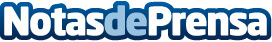 Trust propone tres regalos para el día de la madreLa empresa tecnológica ofrece un catálogo de propuestas para madres 'tecnológicas'Datos de contacto:Paolo Queirazza+34 636847015Nota de prensa publicada en: https://www.notasdeprensa.es/trust-propone-tres-regalos-para-el-dia-de-la Categorias: Ocio Nacional E-Commerce Consumo http://www.notasdeprensa.es